TermTermAutumn 1Autumn 1Autumn 2Autumn 2Reception Cycle B AutumnMain projectLet’s Explore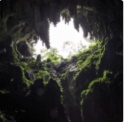 WorldLet’s ExploreWorldMarvellous Machines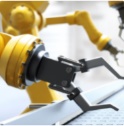 WorldMarvellous MachinesWorldReception Cycle B AutumnMemorable ExperienceExplore the School EnvironmentExplore the School EnvironmentMarvellous Machines VideoMarvellous Machines VideoReception Cycle B AutumnCompanion projectsBuild It UpBuild It UpPuppets & Pop UpsPuppets & Pop UpsReception Cycle B AutumnSuggested TextsWhere's Spot? – Eric Hill; We're Going on a Bear Hunt - Michael Rosen; A Bit Lost - Chris Haughton; Harold and the Purple Crayon - Crockett Johnson; You Choose - Pippa Godhart and Nick Sharratt; Mr Gumpy's Outing - John Burningham; The Pirates Next Door - Jonny Duddle; Captain Flinn and the Pirate Dinosaurs - Giles Andreae; The Night Pirates - Peter Harris; My Cat Likes to Hide in Boxes - Eve Sutton; The Way I Feel - Janan Cain; In Every House, on Every Street - Jess Hitchman	; Mini Rabbit Not Lost  - John Bond; Where’s my Teddy – Jez Alborough; Explorers (My First Heroes) – Nila Aye; Monkey Puzzle – Julia Donaldson; Owl Babies – Martin Waddell	Where's Spot? – Eric Hill; We're Going on a Bear Hunt - Michael Rosen; A Bit Lost - Chris Haughton; Harold and the Purple Crayon - Crockett Johnson; You Choose - Pippa Godhart and Nick Sharratt; Mr Gumpy's Outing - John Burningham; The Pirates Next Door - Jonny Duddle; Captain Flinn and the Pirate Dinosaurs - Giles Andreae; The Night Pirates - Peter Harris; My Cat Likes to Hide in Boxes - Eve Sutton; The Way I Feel - Janan Cain; In Every House, on Every Street - Jess Hitchman	; Mini Rabbit Not Lost  - John Bond; Where’s my Teddy – Jez Alborough; Explorers (My First Heroes) – Nila Aye; Monkey Puzzle – Julia Donaldson; Owl Babies – Martin Waddell	You Can't Call an Elephant in an Emergency - Patricia Cleveland-Peck; You Can't Take an Elephant on a Bus - Patricia Cleveland-Peck; You Can't Let an Elephant Drive a Digger - Patricia Cleveland-Peck;  We Catch the Bus - Katie Abey;  Car, Car, Truck, Jeep - Katrina Charman;  What Do Machines Do All Day? - Jo Nelson;  Machine Poems – Jill Bennett;  Vehicle ABC – Jannie Ho;  No-Bot the Robot's New Bottom - Sue Hendra; No-Bot the Robot with No Bottom - Sue Hendra; The Robot and the Bluebird – David Lucas; Robo-Babies	- Laura Gallagher; Rosie Revere, Engineer - Andrea Beaty;  Mrs Armitage on Wheels - Quentin Blake; Mrs Armitage Queen of the Road - Quentin Blake; Peppa Pig's Family Computer – Ladybird; Dot - Randi Zuckerberg; Chicken Clicking - Jeanne Willis; Webster's Email - Hannah Whaley; The Internet is Like a Puddle - Shona Innes; Winnie's New Computer - Valerie Thomas; Harry and the Robots - Ian WhybrowYou Can't Call an Elephant in an Emergency - Patricia Cleveland-Peck; You Can't Take an Elephant on a Bus - Patricia Cleveland-Peck; You Can't Let an Elephant Drive a Digger - Patricia Cleveland-Peck;  We Catch the Bus - Katie Abey;  Car, Car, Truck, Jeep - Katrina Charman;  What Do Machines Do All Day? - Jo Nelson;  Machine Poems – Jill Bennett;  Vehicle ABC – Jannie Ho;  No-Bot the Robot's New Bottom - Sue Hendra; No-Bot the Robot with No Bottom - Sue Hendra; The Robot and the Bluebird – David Lucas; Robo-Babies	- Laura Gallagher; Rosie Revere, Engineer - Andrea Beaty;  Mrs Armitage on Wheels - Quentin Blake; Mrs Armitage Queen of the Road - Quentin Blake; Peppa Pig's Family Computer – Ladybird; Dot - Randi Zuckerberg; Chicken Clicking - Jeanne Willis; Webster's Email - Hannah Whaley; The Internet is Like a Puddle - Shona Innes; Winnie's New Computer - Valerie Thomas; Harry and the Robots - Ian WhybrowReception Cycle B AutumnCommunication & LanguageListening, Attention and Understanding By the end of the Autumn Term children should be able to: ● Shows variability in listening behaviour; may move around and fiddle but still be listening or sit still but not absorbed by activity ● May indicate two-channelled attention, e.g. paying attention to something of interest for short or long periods; can both listen and do for short spanListening, Attention and Understanding By the end of the Autumn Term children should be able to: ● Shows variability in listening behaviour; may move around and fiddle but still be listening or sit still but not absorbed by activity ● May indicate two-channelled attention, e.g. paying attention to something of interest for short or long periods; can both listen and do for short spanSpeakingBy the end of the Autumn Term children should be able to:● Introduces a storyline or narrative into their play.● Links statements and sticks to a main theme or intention.● Use a range of tenses (e.g. play, playing, will play, played) (Ongoing).SpeakingBy the end of the Autumn Term children should be able to:● Introduces a storyline or narrative into their play.● Links statements and sticks to a main theme or intention.● Use a range of tenses (e.g. play, playing, will play, played) (Ongoing).Reception Cycle B AutumnPSEDSelf RegulationBy the end of the Autumn Term children should be able to:● Talk about their own and others’ feelings and behaviourand its consequences.● Seek support, “emotional refuelling” and practical helpin new or challenging situations.● Aware of behavioural expectations (ongoing).Managing SelfBy the end of the Autumn Term children shouldbe able to:● Be usually dry and clean during the day● Begin to have a clear idea of what they want to do intheir play.● Begin to follow rules and has some sense of right andwrong.Managing SelfBy the end of the Autumn Term children shouldbe able to:● Be usually dry and clean during the day● Begin to have a clear idea of what they want to do intheir play.● Begin to follow rules and has some sense of right andwrong.Building RelationshipsBy the end of the Autumn Term children shouldbe able to:● Return to the secure base of a familiar adult to rechargeand gain emotional support and practical help in difficultsituations.● Be proactive in seeking adult support and able to articulate their wants and needs.● Seek out companionship with adults and other children,sharing experiences and play ideas.Reception Cycle B AutumnPhysical DevelopmentGross motor skillsBy the end of the Autumn Term children should be able to:● Negotiate space successfully when playing racing and chasing games with other children.● Adjusts speed or change of direction to avoid obstaclesGross motor skillsBy the end of the Autumn Term children should be able to:● Negotiate space successfully when playing racing and chasing games with other children.● Adjusts speed or change of direction to avoid obstaclesFine motor skillsBy the end of the Autumn Term children should be able to:● Shows a preference for a dominant hand.● Uses simple tools to effect changes to materials.● Begins to form recognisable letters independently.● Copies letters.● Begins to use anticlockwise movement and retrace vertical lines.Fine motor skillsBy the end of the Autumn Term children should be able to:● Shows a preference for a dominant hand.● Uses simple tools to effect changes to materials.● Begins to form recognisable letters independently.● Copies letters.● Begins to use anticlockwise movement and retrace vertical lines.Reception Cycle B AutumnLiteracyComprehensionBy the end of the Autumn Term children should be able to:● Re-enacts and reinvents stories they have heard in theirplay focusing on familiar and traditional stories and rhymes.● Is able to recall and discuss stories or information that hasbeen read to them.● Begins to be aware of the way stories are structured, andto tell own storiesWord ReadingBy the end of the Autumn Term children should be able to:● Begins to recognise some written names of peers, siblings or “Mummy”/”Daddy” for example.● Begins to develop phonological and phonemic awareness.● Hears and says the initial sound in words.● Begins to segment the sounds in simple words and blendthem together and knows which letters represent someof them.● Starts to link sounds to letters.● Includes everyday literacy artefacts in play, such as labels, instructions, signs, envelopes etcWord ReadingBy the end of the Autumn Term children should be able to:● Begins to recognise some written names of peers, siblings or “Mummy”/”Daddy” for example.● Begins to develop phonological and phonemic awareness.● Hears and says the initial sound in words.● Begins to segment the sounds in simple words and blendthem together and knows which letters represent someof them.● Starts to link sounds to letters.● Includes everyday literacy artefacts in play, such as labels, instructions, signs, envelopes etcWritingBy the end of the Autumn Term children should be able to:● Use their developing phonic knowledge to write someCVC words.● Use their developing phonic knowledge to producephonetically plausible attempts when producing labelsand captions e.g. final/end sounds● Form letters in their name correctlyReception Cycle B AutumnMathsNumber & Numerical PatternsBy the end of the Autumn Term children should be able to:● Matches the numeral with a group of items to showhow many there are (up to 5).● In practical activities, adds one and subtracts one withnumbers to 10.CardinalityBy the end of the Autumn Term children should be able to:● Engage in subitising numbers to four and maybe fiveCardinalityBy the end of the Autumn Term children should be able to:● Engage in subitising numbers to four and maybe fiveCompositionBy the end of the Autumn Term children should be able to:● Show awareness that numbers are made up(composed) of smaller numbers, exploring partitioningin different ways with a wide range of objects.● Begin to recognise that each counting number is one more than the one before.Reception Cycle B AutumnUnderstanding the WorldPast and PresentBy the end of the Autumn Term children should be able to:● Comment on images of familiar situations in the past.People, Culture and CommunitiesBy the end of the Autumn Term children should be able to:● Enjoys joining in with family customs and routines(ongoing).● Draw information from simple maps including immediateenvironment and from stories.People, Culture and CommunitiesBy the end of the Autumn Term children should be able to:● Enjoys joining in with family customs and routines(ongoing).● Draw information from simple maps including immediateenvironment and from stories.The Natural WorldBy the end of the Autumn Term children should beable to:● Look closely at similarities, differences, patterns and change in nature (ongoing).● Comment and asks questions about aspects of their familiar world such as the place where they live or the natural world (ongoing).● Makes observations of animals and plants and explains why some things occur and talks about changes (ongoing).Reception Cycle B AutumnExpressive Arts & DesignBeing imaginative and ExpressiveBy the end of the Autumn Term children should be able to:● Introduce a storyline or narrative into their play● Create representations of both imaginary and real-life ideas, events, people and objects e.g. makes a junk model of a fire engine, paints an imaginary monster, creates a playdough model of a flower.Being imaginative and ExpressiveBy the end of the Autumn Term children should be able to:● Introduce a storyline or narrative into their play● Create representations of both imaginary and real-life ideas, events, people and objects e.g. makes a junk model of a fire engine, paints an imaginary monster, creates a playdough model of a flower.Creating with MaterialsBy the end of the Autumn Term children should be able to:● Begins to build a collection of songs and dances● Continues to explore colour and how colours can be changed● Taps out simple repeated rhythms● Continues to explore moving in a range of ways, e.g. mirroring, creating own movement patternsCreating with MaterialsBy the end of the Autumn Term children should be able to:● Begins to build a collection of songs and dances● Continues to explore colour and how colours can be changed● Taps out simple repeated rhythms● Continues to explore moving in a range of ways, e.g. mirroring, creating own movement patternsReception Cycle B AutumnArtistLucy Pittaway (Local Artist)Lucy Pittaway (Local Artist)Lucy Pittaway (Local Artist)Lucy Pittaway (Local Artist)Reception Cycle B AutumnGG1. No Poverty1. No Poverty7. Affordable & Clean Energy7. Affordable & Clean EnergyReception Cycle B AutumnGreat DreamG Giving; R RelatingG Giving; R RelatingE Exercise; A AwarenessE Exercise; A AwarenessReception Cycle B AutumnMusicReceptionReception Cycle B AutumnPEAK PEReceptionTermTermSpring 1Spring 1Spring 2Spring 2Reception Cycle B SpringMain project Long Ago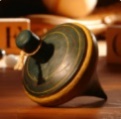 World Long AgoWorldReady Steady Grow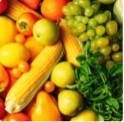 WorldReady Steady GrowWorldReception Cycle B SpringMemorable ExperienceLong Ago Video & Exhibits from the PastLong Ago Video & Exhibits from the PastFarm VisitFarm VisitReception Cycle B SpringCompanion projectsStories & RhymesStories & RhymesSigns of SpringSigns of SpringReception Cycle B SpringSuggested TextsAlfie at Nursery School - Shirley Hughes; Peepo! - Janet and Allan Ahlberg; 	The Baby's Catalogue - Janet and Allan Ahlberg;  Coming to England - Floella Benjamin; The Big Alfie and Annie Rose Storybook - Shirley Hughes;  Lucy & Tom At School - Shirley Hughes; Lucy & Tom At the Seaside - Shirley Hughes; The Tiger Who Came to Tea - Judith Kerr; Mog the Forgetful Cat - Judith Kerr; My Two Grannies - Floella Benjamin; Major Glad, Major Dizzy - Jan Oke; Rosie's Hat - Julia Donaldson; Classic Nursery Rhymes - Chris Riddell; The History of Toys - Helen Cox Cannons; Where in the World? (Famous Buildings and Landmarks, Then and Now) - Baby Professor; Cities Then and Now - Joe Fullman; Clothes Then and Now - Julie Haydon; Houses Then and Now - Rose Goldsmith; Sport Then and Now - Shilo Berry; Seaside Holidays Then and Now - Clare Hibbert; Toys and Games Then and Now - Robin Nelson; Spot Visits His Grandparents - Eric Hill; Joy - Corrinne Averiss;My Grandma and Me - Mina Javaherbin; When I Was a Child - Andy Stanton; Whizz Pop Granny, Stop! - Tracey Corderoy; My Two Grandad's - Floella Benjamin;Grandma Bird - Benji Davies;	Grandad's Island - Benji Davies; My Grandpa is Amazing - Nick Butterworth;	Once There Were Giants - Martin Waddell; One Year with Kipper - Mick Inkpen; The Doorbell Rang - Pat Hutchins; The Tale of Two Bad Mice - Beatrix Potter; Cinderella (Ladybird First Favourite Tales) - Ailie Busby; The Elves and the Shoemaker (Ladybird First Favourite Tales) - Lorna Read; Sleeping Beauty - Heather Amery; The Princess and the Pea - Susanna Davidson; The Emperor's New Clothes - Alison Edgson; Puss in Boots - Campbell Books	Alfie at Nursery School - Shirley Hughes; Peepo! - Janet and Allan Ahlberg; 	The Baby's Catalogue - Janet and Allan Ahlberg;  Coming to England - Floella Benjamin; The Big Alfie and Annie Rose Storybook - Shirley Hughes;  Lucy & Tom At School - Shirley Hughes; Lucy & Tom At the Seaside - Shirley Hughes; The Tiger Who Came to Tea - Judith Kerr; Mog the Forgetful Cat - Judith Kerr; My Two Grannies - Floella Benjamin; Major Glad, Major Dizzy - Jan Oke; Rosie's Hat - Julia Donaldson; Classic Nursery Rhymes - Chris Riddell; The History of Toys - Helen Cox Cannons; Where in the World? (Famous Buildings and Landmarks, Then and Now) - Baby Professor; Cities Then and Now - Joe Fullman; Clothes Then and Now - Julie Haydon; Houses Then and Now - Rose Goldsmith; Sport Then and Now - Shilo Berry; Seaside Holidays Then and Now - Clare Hibbert; Toys and Games Then and Now - Robin Nelson; Spot Visits His Grandparents - Eric Hill; Joy - Corrinne Averiss;My Grandma and Me - Mina Javaherbin; When I Was a Child - Andy Stanton; Whizz Pop Granny, Stop! - Tracey Corderoy; My Two Grandad's - Floella Benjamin;Grandma Bird - Benji Davies;	Grandad's Island - Benji Davies; My Grandpa is Amazing - Nick Butterworth;	Once There Were Giants - Martin Waddell; One Year with Kipper - Mick Inkpen; The Doorbell Rang - Pat Hutchins; The Tale of Two Bad Mice - Beatrix Potter; Cinderella (Ladybird First Favourite Tales) - Ailie Busby; The Elves and the Shoemaker (Ladybird First Favourite Tales) - Lorna Read; Sleeping Beauty - Heather Amery; The Princess and the Pea - Susanna Davidson; The Emperor's New Clothes - Alison Edgson; Puss in Boots - Campbell Books	The Gigantic Turnip - Aleksei Tolstoy; Handa's Surprise - Eileen Browne; Oliver's Vegetables - Vivian French; Jack and the Beanstalk (Ladybird First Favourite Tales) - Iona Treahy; Eating the Alphabet - Lois Ehlert; Jasper's Beanstalk - Nick Butterworth & Mick Inkpen; Rosie's Walk - Pat Hutchins; The Little Red Hen (Ladybird First Favourite Tales) - Lesley Sims; Muddle Farm - Axel Scheffle;Farmer Duck - Martin Waddell; Marvin Gets MAD! - Joseph Theobald; Marvin Wanted MORE! - Joseph Theobald; The Pig in the Pond	- Martin WaddellThe Gigantic Turnip - Aleksei Tolstoy; Handa's Surprise - Eileen Browne; Oliver's Vegetables - Vivian French; Jack and the Beanstalk (Ladybird First Favourite Tales) - Iona Treahy; Eating the Alphabet - Lois Ehlert; Jasper's Beanstalk - Nick Butterworth & Mick Inkpen; Rosie's Walk - Pat Hutchins; The Little Red Hen (Ladybird First Favourite Tales) - Lesley Sims; Muddle Farm - Axel Scheffle;Farmer Duck - Martin Waddell; Marvin Gets MAD! - Joseph Theobald; Marvin Wanted MORE! - Joseph Theobald; The Pig in the Pond	- Martin WaddellReception Cycle B SpringCommunication & LanguageListening, attention and understandingBy the end of the Spring Term children should be able to:Begin to understand humour, e.g. nonsense rhymes, jokesFollow a story without pictures or propsUnderstand questions such as who; why; when; where and howListen and respond to ideas expressed by others in conversation or discussionListening, attention and understandingBy the end of the Spring Term children should be able to:Begin to understand humour, e.g. nonsense rhymes, jokesFollow a story without pictures or propsUnderstand questions such as who; why; when; where and howListen and respond to ideas expressed by others in conversation or discussionSpeakingBy the end of the Spring Term children should be able to:Use language to imagine and recreate roles and experiences in play situations.Use talk to organise, sequence and clarify thinking, ideas, feelings and events.Begin to use more complex sentences to link thoughts (e.g. using and, because).Use a range of tenses (e.g. play, playing, will play, played) (Ongoing).SpeakingBy the end of the Spring Term children should be able to:Use language to imagine and recreate roles and experiences in play situations.Use talk to organise, sequence and clarify thinking, ideas, feelings and events.Begin to use more complex sentences to link thoughts (e.g. using and, because).Use a range of tenses (e.g. play, playing, will play, played) (Ongoing).Reception Cycle B SpringPSEDSelf-regulationBy the end of the Spring Term children should be able to:Understand their own and other people’s feelings, offering empathy and comfort.Be more able to manage their feelings and tolerate situations in which their wishes cannot be met.Be aware of behavioural expectations (ongoing).Managing selfBy the end of the Spring Term children should be able to:Show some understanding that good practices with regard to exercise, eating, drinking water, sleeping and hygiene can contribute to good health.Have a clear idea about what they want to do in their play and how they want to go about it.Seek ways to manage conflict for example through holding back, sharing, negotiation and compromise.Managing selfBy the end of the Spring Term children should be able to:Show some understanding that good practices with regard to exercise, eating, drinking water, sleeping and hygiene can contribute to good health.Have a clear idea about what they want to do in their play and how they want to go about it.Seek ways to manage conflict for example through holding back, sharing, negotiation and compromise.Building relationshipsBy the end of the Spring Term children should be able to:Be increasingly flexible and cooperative as they are more able to understand other people’s needs, wants and behavioursRepresent and recreate what they have learnt about social interactions from their relationships with close adults, in their play and relationships with othersPractice skills of assertion, negotiation and compromise and looks to a supportive adult for help in resolving conflict with peers.Reception Cycle B SpringPhysical DevelopmentGross motor skillsBy the end of the Spring Term children should be able to:Choose to move in a range of ways, moving freely and with confidence making changes to body shape, position and pace of movement such as slithering, shuffling, rolling, crawling, walking, running, jumping, skipping, sliding and hopping.Jump off an object and lands appropriately using hands, arms and body to stabilise and balanceTravel with confidence and skill around, under, over and through balancing and climbing equipmentGross motor skillsBy the end of the Spring Term children should be able to:Choose to move in a range of ways, moving freely and with confidence making changes to body shape, position and pace of movement such as slithering, shuffling, rolling, crawling, walking, running, jumping, skipping, sliding and hopping.Jump off an object and lands appropriately using hands, arms and body to stabilise and balanceTravel with confidence and skill around, under, over and through balancing and climbing equipmentFine motor skillsBy the end of the Spring Term children should be able to:Use a pencil and holds it effectively to form recognisable letters.Apply sufficient pressure to a pencil to draw and write effectively.Fine motor skillsBy the end of the Spring Term children should be able to:Use a pencil and holds it effectively to form recognisable letters.Apply sufficient pressure to a pencil to draw and write effectively.Reception Cycle B SpringLiteracyComprehensionBy the end of the Spring Term children should be able to:Use vocabulary and forms of speech that are increasingly influenced by their experiences of reading.Enjoy an increasing range of print and digital books, both fiction and non-fictionWord readingBy the end of the Spring Term children should be able to:Begin to develop phonological and phonemic awareness Continues a rhyming string and identifies alliterationBegin to link sounds to some frequently used digraphs, e.g. sh, th, eeStart naming and sounding the letters of the alphabetBegin to read some high frequency words, and to use developing knowledge of letters and sounds to read simple phonically decodable words and simple sentences.Word readingBy the end of the Spring Term children should be able to:Begin to develop phonological and phonemic awareness Continues a rhyming string and identifies alliterationBegin to link sounds to some frequently used digraphs, e.g. sh, th, eeStart naming and sounding the letters of the alphabetBegin to read some high frequency words, and to use developing knowledge of letters and sounds to read simple phonically decodable words and simple sentences.WritingBy the end of the Spring Term children should be able to:Begin to break the flow of speech into words, orally composing before writing. Use their developing phonic knowledge to write phrases for a range of purposes.Use a tripod grip effectively.Reception Cycle B SpringMathsNumber & Numerical PatternsBy the end of the Spring Term children should be able to:Be increasingly confident at putting numerals in order 0 to 10 (ordinality).Match the numeral with a group of items to show how many there are (up to 10).Estimate of numbers of things, showing understanding of relative size.CardinalityBy the end of the Spring Term children should be able to:Count out up to 10 objects from a larger groupCardinalityBy the end of the Spring Term children should be able to:Count out up to 10 objects from a larger groupCompositionBy the end of the Spring Term children should be able to:Begin to conceptually subitise larger numbers by subitising smaller groups within the number, e.g. sees six raisins on a plate as three and threeReception Cycle B SpringUnderstanding the WorldPast and Present By the end of the Spring Term children should be able to:Talk about past and present events in their own life.People, Culture and CommunitiesBy the end of the Spring Term children should be able to:Know that other children do not always enjoy the same things, and is sensitive to this.Enjoy joining in with family customs and routines (ongoing).People, Culture and CommunitiesBy the end of the Spring Term children should be able to:Know that other children do not always enjoy the same things, and is sensitive to this.Enjoy joining in with family customs and routines (ongoing).The Natural WorldBy the end of the Spring Term children should be able to:Know about similarities and differences in relation to objects, materials and living things.Make observations of animals and plants and explains why some things occur and talks about changes (ongoing).Reception Cycle B SpringExpressive Arts & DesignBeing imaginative and expressiveBy the end of the Spring Term children should be able to:Initiate new combinations of movements and gestures in order to express and respond to feelings, ideas and experiencesChoose particular movements, instruments/sounds, colours and materials for their own imaginative purposesRespond imaginatively to art works and objects, e.g. this music sounds likes dinosaurs, that sculpture is squishy like this [child physically demonstrates], that peg looks like a mouthBeing imaginative and expressiveBy the end of the Spring Term children should be able to:Initiate new combinations of movements and gestures in order to express and respond to feelings, ideas and experiencesChoose particular movements, instruments/sounds, colours and materials for their own imaginative purposesRespond imaginatively to art works and objects, e.g. this music sounds likes dinosaurs, that sculpture is squishy like this [child physically demonstrates], that peg looks like a mouthCreating with materialsBy the end of the Spring Term children should be able to:Make music in a range of ways, e.g. plays with sounds creatively, plays along to the beat of the song they are singing or music they are listening toDevelop their own ideas through experimentation with diverse materials, e.g. light, projected image, loose parts, watercolours, powder paint, to express and communicate their discoveries and understanding.Creating with materialsBy the end of the Spring Term children should be able to:Make music in a range of ways, e.g. plays with sounds creatively, plays along to the beat of the song they are singing or music they are listening toDevelop their own ideas through experimentation with diverse materials, e.g. light, projected image, loose parts, watercolours, powder paint, to express and communicate their discoveries and understanding.Reception Cycle B SpringArtistPiet Mondrian – Using squares linked to shapePiet Mondrian – Using squares linked to shapePiet Mondrian – Using squares linked to shapePiet Mondrian – Using squares linked to shapeReception Cycle B SpringGG6. Clean Water & Sanitation6. Clean Water & Sanitation3. Good Health & Wellbeing3. Good Health & WellbeingReception Cycle B SpringGreat DreamT. Trying OutT. Trying OutD Direction; R ResilienceD Direction; R ResilienceReception Cycle B SpringMusicReceptionReception Cycle B SpringPEAK PEReceptionTermTermSummer 1Summer 1Summer 2Summer 2Reception Cycle B SummerMain projectAnimal Safari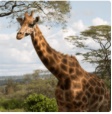 WorldAnimal SafariWorldOn The Beach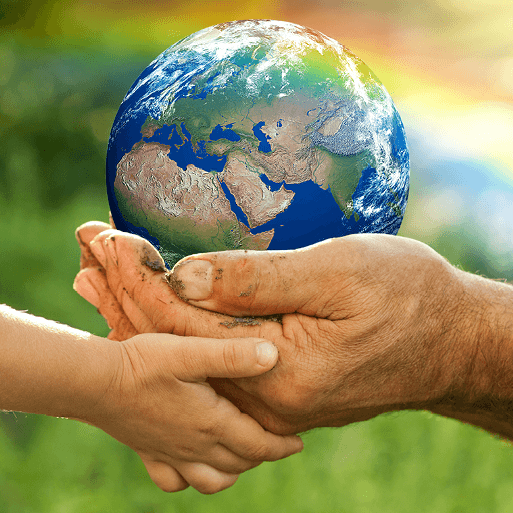 Not Yet AvailableOn The BeachNot Yet AvailableReception Cycle B SummerMemorable ExperienceAnimal & Reptile Visit to ZooAnimal & Reptile Visit to ZooReception Cycle B SummerCompanion projectsCreep, Crawl and WriggleCreep, Crawl and WriggleMove ItMove ItReception Cycle B SummerSuggested TextsBook of Animals - Here We Are - Oliver Jeffers; Animal Homes - Libby Walden;	Animals Are Delicious - Sarah Hutt; Doing the Animal Bop - Jan Ormerod;  Little Kids First Big Book of Animals - Catherine D Hughes; A First Book of Animals - Nicola Davies; Little Red and the Very Hungry Lion - Alex T Smith; Walking Through the Jungle - Julie Lacome; The Koala Who Could - Rachel Bright; Dear Zoo - Rod Campbell; Dancing Birds and Signing Apes - Smriti Prasdam-Halls; From Head to Toe - Eric Carle; Handa's Hen - 	Eileen Browne; Handa's Noisy Night - Eileen Browne; Handa's Surprise - Eileen Browne; Hello, Hello - Brendan Wenzel;Yes - Jez Alborough; Play - Jez Alborough; Hug - Jez Alborough; Look After Us - Rod Campbell; Monkey Puzzle - Julia Donaldson; Monkey and Me - Emily Gravett;Greedy Zebra - Mwenye HadithiBook of Animals - Here We Are - Oliver Jeffers; Animal Homes - Libby Walden;	Animals Are Delicious - Sarah Hutt; Doing the Animal Bop - Jan Ormerod;  Little Kids First Big Book of Animals - Catherine D Hughes; A First Book of Animals - Nicola Davies; Little Red and the Very Hungry Lion - Alex T Smith; Walking Through the Jungle - Julie Lacome; The Koala Who Could - Rachel Bright; Dear Zoo - Rod Campbell; Dancing Birds and Signing Apes - Smriti Prasdam-Halls; From Head to Toe - Eric Carle; Handa's Hen - 	Eileen Browne; Handa's Noisy Night - Eileen Browne; Handa's Surprise - Eileen Browne; Hello, Hello - Brendan Wenzel;Yes - Jez Alborough; Play - Jez Alborough; Hug - Jez Alborough; Look After Us - Rod Campbell; Monkey Puzzle - Julia Donaldson; Monkey and Me - Emily Gravett;Greedy Zebra - Mwenye HadithiReception Cycle B SummerCommunication & LanguageListening, attention and understandingBy the end of the Summer Term children should be able to:Understand a range of complex sentence structures including negatives, plurals and tense markersListening, attention and understandingBy the end of the Summer Term children should be able to:Understand a range of complex sentence structures including negatives, plurals and tense markersSpeakingBy the end of the Summer Term children should be able to:Extend vocabulary, especially by grouping and naming, exploring the meaning and sounds of new words.Use a range of tenses (e.g. play, playing, will play, played) (Ongoing).SpeakingBy the end of the Summer Term children should be able to:Extend vocabulary, especially by grouping and naming, exploring the meaning and sounds of new words.Use a range of tenses (e.g. play, playing, will play, played) (Ongoing).Reception Cycle B SummerPSEDSelf-RegulationBy the end of the Summer Term children should be able to:Attempt to repair a relationship or situation where they have caused upset and understands how their actions impact other people.Seek ways to manage conflict, for example through holding back, sharing, negotiation and compromiseBe aware of behavioural expectations (ongoing).Managing SelfBy the end of the Summer Term children should be able to:Eat a healthy range of foodstuffs and understands need for variety in foodShow confidence in choosing resources and perseverance in carrying out a chosen activity.Explain the reason for rules, knowing right from wrong.Managing SelfBy the end of the Summer Term children should be able to:Eat a healthy range of foodstuffs and understands need for variety in foodShow confidence in choosing resources and perseverance in carrying out a chosen activity.Explain the reason for rules, knowing right from wrong.Building RelationshipsBy the end of the Summer Term children should be able to:Be increasingly socially skilled and will take steps to resolve conflicts with other children by negotiating and finding a compromise; sometimes by themselves, sometimes with supportReception Cycle B SummerPhysical DevelopmentGross motor skillsBy the end of the Summer Term children should be able to:Experiment with different ways of moving, testing out ideas and adapting movements to reduce riskShow increasing control over an object in pushing, patting, throwing, catching or kicking itGross motor skillsBy the end of the Summer Term children should be able to:Experiment with different ways of moving, testing out ideas and adapting movements to reduce riskShow increasing control over an object in pushing, patting, throwing, catching or kicking itFine motor skillsBy the end of the Summer Term children should be able to:Handle tools, objects, construction and malleable materials safely and with increasing control and intention.Use a pencil and holds it effectively to form recognisable letters, most of which are correctly formed.Can use a tripod grip to hold a pencil.Fine motor skillsBy the end of the Summer Term children should be able to:Handle tools, objects, construction and malleable materials safely and with increasing control and intention.Use a pencil and holds it effectively to form recognisable letters, most of which are correctly formed.Can use a tripod grip to hold a pencil.Reception Cycle B SummerLiteracyComprehensionBy the end of the Summer Term children should be able to:Describe main story settings, events and principal characters in increasing detail.Recall, discuss and verbally answer questions about stories or information that they have read themselves.Word ReadingBy the end of the Summer Term children should be able to:Engage with books and other reading materials at an increasingly deeper level, sometimes drawing on their phonic knowledge to decode words, and their knowledge of language structure, subject knowledge and illustrations to interpret the text.Read some high frequency words, and to use developing knowledge of letters and sounds to read simple phonically decodable words and simple sentences.Word ReadingBy the end of the Summer Term children should be able to:Engage with books and other reading materials at an increasingly deeper level, sometimes drawing on their phonic knowledge to decode words, and their knowledge of language structure, subject knowledge and illustrations to interpret the text.Read some high frequency words, and to use developing knowledge of letters and sounds to read simple phonically decodable words and simple sentences.WritingBy the end of the Summer Term children should be able to:Use their developing phonic knowledge (including some digraphs) to write simple sentences that can be read by others.Use finger spaces in writing.Show awareness of full stops in their writing. Form most letters correctly (upper and lower case).Reception Cycle B SummerMathsComparisonBy the end of the Summer Term children should be able to:Use number names and symbols when comparing numbers, showing interest in large numbersBegin to explore and work out mathematical problems including sharing, using signs and strategies of their own choice, including (when appropriate) standard numerals, tallies and “+” or “-“Recall some doubling facts.Recall number bonds to 5 including subtraction facts.Recall some number bonds to 10.Begin to recognise odds and evens.ComparisonBy the end of the Summer Term children should be able to:Use number names and symbols when comparing numbers, showing interest in large numbersBegin to explore and work out mathematical problems including sharing, using signs and strategies of their own choice, including (when appropriate) standard numerals, tallies and “+” or “-“Recall some doubling facts.Recall number bonds to 5 including subtraction facts.Recall some number bonds to 10.Begin to recognise odds and evens.ComparisonBy the end of the Summer Term children should be able to:Use number names and symbols when comparing numbers, showing interest in large numbersBegin to explore and work out mathematical problems including sharing, using signs and strategies of their own choice, including (when appropriate) standard numerals, tallies and “+” or “-“Recall some doubling facts.Recall number bonds to 5 including subtraction facts.Recall some number bonds to 10.Begin to recognise odds and evens.ComparisonBy the end of the Summer Term children should be able to:Use number names and symbols when comparing numbers, showing interest in large numbersBegin to explore and work out mathematical problems including sharing, using signs and strategies of their own choice, including (when appropriate) standard numerals, tallies and “+” or “-“Recall some doubling facts.Recall number bonds to 5 including subtraction facts.Recall some number bonds to 10.Begin to recognise odds and evens.Reception Cycle B SummerUnderstanding the WorldPast and PresentBy the end of the Summer Term children should be able to:Talk about past and present events in the lives of family members.Compare and contrast characters from stories, including figures from the pastPeople, Culture and CommunitiesBy the end of the Summer Term children should be able to:Talk about the features of their own immediate environment and how environments might vary from one another.			Know about similarities and differences between themselves and others, and among families, communities, cultures and traditions.Enjoy joining in with family customs and routines (ongoing).Create simple maps including simple features of their environment or from stories.People, Culture and CommunitiesBy the end of the Summer Term children should be able to:Talk about the features of their own immediate environment and how environments might vary from one another.			Know about similarities and differences between themselves and others, and among families, communities, cultures and traditions.Enjoy joining in with family customs and routines (ongoing).Create simple maps including simple features of their environment or from stories.The Natural WorldBy the end of the Summer Term children should be able to:Talk about the features of their own immediate environment and how environments might vary from one another.Make observations of animals and plants and explains why some things occur and talks about changes (ongoing).	Reception Cycle B SummerExpressive Arts & DesignBeing Imaginative and ExpressiveBy the end of the Summer Term children should be able to:Perform songs, rhymes, poems and stories with others, and – when appropriate – try to move in time with music.Play cooperatively as part of a group to create, develop and act out an imaginary idea or narrativeUse combinations of art forms, e.g. moving and singing, making and dramatic play, drawing and talking, constructing and mappingBeing Imaginative and ExpressiveBy the end of the Summer Term children should be able to:Perform songs, rhymes, poems and stories with others, and – when appropriate – try to move in time with music.Play cooperatively as part of a group to create, develop and act out an imaginary idea or narrativeUse combinations of art forms, e.g. moving and singing, making and dramatic play, drawing and talking, constructing and mappingCreating With MaterialsBy the end of the Summer Term children should be able to:Express and communicates working theories, feelings and understandings using a range of art forms, e.g. movement, dance, drama, music and the visual artsUse their increasing knowledge and understanding of tools and materials to explore their interests and enquiries and develop their thinkingCreating With MaterialsBy the end of the Summer Term children should be able to:Express and communicates working theories, feelings and understandings using a range of art forms, e.g. movement, dance, drama, music and the visual artsUse their increasing knowledge and understanding of tools and materials to explore their interests and enquiries and develop their thinkingReception Cycle B SummerArtistClaude Monet – The Beach at TrouvilleClaude Monet – The Beach at TrouvilleClaude Monet – The Beach at TrouvilleClaude Monet – The Beach at TrouvilleReception Cycle B SummerGG15. Life on Land15. Life on Land14. Life Below Water14. Life Below WaterReception Cycle B SummerGreat DreamE. EmotionsE. EmotionsA. Acceptance; M. MeaningA. Acceptance; M. MeaningReception Cycle B SummerMusicReceptionReception Cycle B SummerPEAK PEReception